Анализ анкет независимой оценки качества МБУК «Межпоселенческая библиотека Выборгского района»за 2019 г.Анкетирование пользователей библиотеки проводится с целью изучения качества предоставляемых услуг. В 2019 году в анкетировании в помещении библиотеки приняли участие 125 респондентов. Уровень удовлетворенности качеством услуг учреждения составил - 100 %.Оценены следующие показатели:10 респондентов не пользуются сайтом учреждения. Затруднились оценить библиотечные мероприятия 3 опрошенных, режим работы – 1 респондент, доступность для инвалидов – 9.Один человек оставил предложение – сделать вывеску в Библиотеке на Пионерской, 4 (запланировано в 2020 году). 26 положительных отзывов оставили посетители Межпоселенческой библиотеки (11 – в книге отзывов Библиотеки на Рубежной,18; 15 – Библиотека на Пионерской,4). По результатам анкетирования на сайте библиотеки (Анкета по оценке качества услуг) уровень удовлетворённости качеством оказания услуг учреждения в целом составил 97,6% (380 человек в 2019 году поставили оценку качества).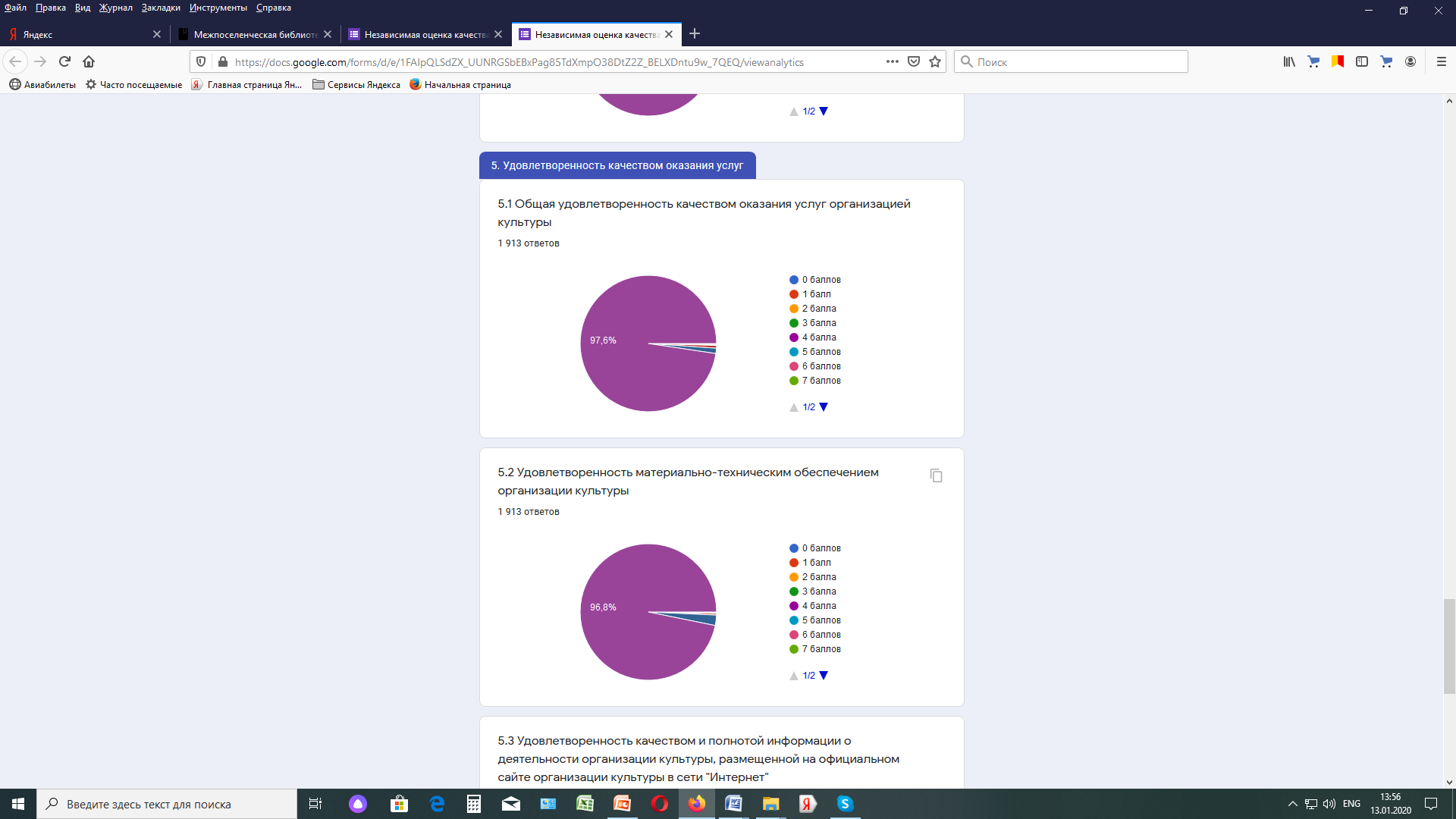 №
п.п.Оценочный показательКоличество респондентов, давших оценкуКоличество респондентов, давших оценкуКоличество респондентов, давших оценкуКоличество респондентов, давших оценкуКоличество респондентов, давших оценку№
п.п.Оценочный показатель543211.Книжный фонд (разнообразие, обновляемость, наполняемость)115102Web-сайт библиотеки10693Качество обслуживания121314Компетентность сотрудников12325Исчерпывающая информация об услугах библиотеки1131116Библиотечная среда (комфортность)12057 Доступность для инвалидов11268Мероприятия библиотеки11759Платные услуги120510Режим работы11410